Exten.(D.T.)2 Project Physical MeetingWednesday 17 & Thursday 18 April, 2024Open University, Milton Keynes, UKDay 1: Wednesday 17 April 2024Day 1: Wednesday 17 April 2024Day 1: Wednesday 17 April 2024Library Presentation Meeting room, Ground Floor, Betty Boothroyd Library, OU MK CampusLibrary Presentation Meeting room, Ground Floor, Betty Boothroyd Library, OU MK Campus   Map of Campus 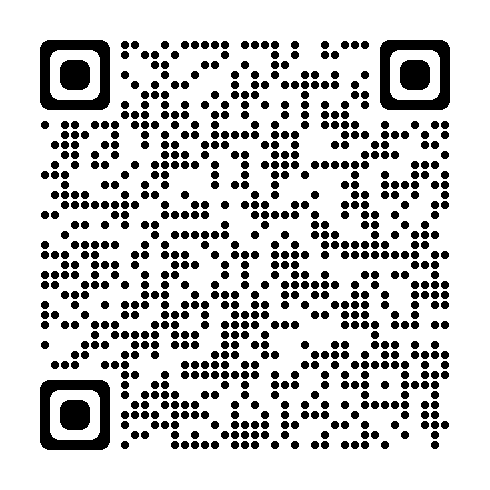 Join the Teams meeting now     Join the Teams meeting now     Meeting ID: 391 592 915 348      Passcode: GUHi3q09.00-09.15Welcome / Ice-breaker (Thea / Shamim)Welcome / Ice-breaker (Thea / Shamim)09.15-10.00Status of M18 Technical Report and review of Partners 18-month financial reporting incl. budget transfers etc. (LNU: Shamim/Tolkyn)Status of M18 Technical Report and review of Partners 18-month financial reporting incl. budget transfers etc. (LNU: Shamim/Tolkyn)10.00-10.30DMP and EAB UpdatesDMP and EAB Updates10.30-10.45Tea / Coffee BreakTea / Coffee Break10.45-12.35Physical rehearsal of M18 review: (Times below incl. presentation + final Qs)Objectives, General Overview and Achievements: 20 mins (Marcelo/Chronis); WP2: 15 mins (Sofia); WP3: 15 mins (Thea); WP4: 15 mins (Alisa); WP5: 15 mins (Chronis); WP6: 15 mins (Katrien)Physical rehearsal of M18 review: (Times below incl. presentation + final Qs)Objectives, General Overview and Achievements: 20 mins (Marcelo/Chronis); WP2: 15 mins (Sofia); WP3: 15 mins (Thea); WP4: 15 mins (Alisa); WP5: 15 mins (Chronis); WP6: 15 mins (Katrien)12.35-13.45Buffer / LunchBuffer / Lunch13:45-14.45Physical rehearsal of M18 review cont. (Times below incl. presentation + final Qs)WP7: 15 mins (Carina); WP8: 15 mins (Thea); WP9: 15 mins (Carina); WP1: 15 mins (Marcelo/Shamim)Physical rehearsal of M18 review cont. (Times below incl. presentation + final Qs)WP7: 15 mins (Carina); WP8: 15 mins (Thea); WP9: 15 mins (Carina); WP1: 15 mins (Marcelo/Shamim)14.45-15.00Tea/Coffee BreakTea/Coffee Break15.00-15.30Partners address changes to slides (revision time)Partners address changes to slides (revision time)15:30-16:00WP2: Framework update and questions WP2: Framework update and questions 16.00-16.30WP5: Y2 Activity plans and status of school interventions (progress, issues, etc)WP5: Y2 Activity plans and status of school interventions (progress, issues, etc)16:30-17:00WP7: Data collection activities at schools (progress, issues etc)WP7: Data collection activities at schools (progress, issues etc)17.00-18:00Historical building tour around the OU campusHistorical building tour around the OU campus19.00/19.30Wrap up and Working Dinner Taxi arranged from Delta Hotel @ 7pmHimalaya Tandoori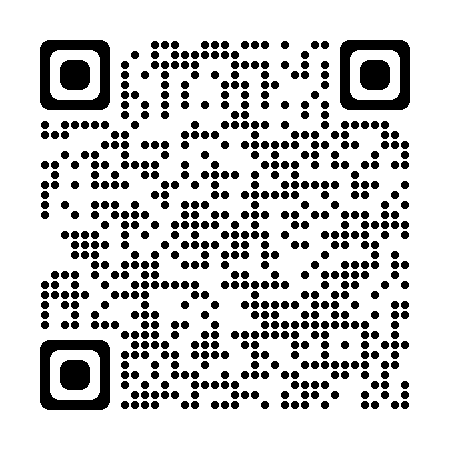 Day 2: Thursday 18 April 2024Day 2: Thursday 18 April 2024Day 2: Thursday 18 April 2024Day 2: Thursday 18 April 2024Library Presentation Meeting room, Ground Floor, Betty Boothroyd Library, OU MK CampusLibrary Presentation Meeting room, Ground Floor, Betty Boothroyd Library, OU MK Campus Map of Campus Map of CampusJoin the Teams meeting now  Join the Teams meeting now  Meeting ID: 391 592 915 348      Passcode: GUHi3qMeeting ID: 391 592 915 348      Passcode: GUHi3q09.00-09.45Physical rehearsal of M18 review: Showcases: 45 mins (LNU, NKUA, SIMPLE, OU)Physical rehearsal of M18 review: Showcases: 45 mins (LNU, NKUA, SIMPLE, OU)Physical rehearsal of M18 review: Showcases: 45 mins (LNU, NKUA, SIMPLE, OU)09.45-10.15WP4: Technologies progressWP4: Technologies progressWP4: Technologies progress10.15-10.30Tea/Coffee BreakTea/Coffee BreakTea/Coffee Break10-30-11.30WP6: Y2 Professional development (status and perspectives)WP6: Y2 Professional development (status and perspectives)WP6: Y2 Professional development (status and perspectives)11.30-12.30WP8: Dissemination, exploitation and scaling up of project activities in Y3WP8: Dissemination, exploitation and scaling up of project activities in Y3WP8: Dissemination, exploitation and scaling up of project activities in Y312.30-13.30Buffer/LunchBuffer/LunchBuffer/Lunch13.30-14.30WP7: Data analysis & reporting schedule (what we want to find out)WP7: Data analysis & reporting schedule (what we want to find out)WP7: Data analysis & reporting schedule (what we want to find out)14.30-15:00WP3: Assessment of PD activities and teacher toolkit developmentWP3: Assessment of PD activities and teacher toolkit developmentWP3: Assessment of PD activities and teacher toolkit development15:00-15:15Coffee BreakCoffee BreakCoffee Break15.15-16.00Any pending issues for review meeting, Next physical meeting & AOBAny pending issues for review meeting, Next physical meeting & AOBAny pending issues for review meeting, Next physical meeting & AOBEnd of meeting (and travel to London)End of meeting (and travel to London)End of meeting (and travel to London)19.30Wrap up and Working Dinner at Camino, 290 - 292 Pentonville Road, Kings Cross, N1 9NRWrap up and Working Dinner at Camino, 290 - 292 Pentonville Road, Kings Cross, N1 9NRCamino